Смотрите на телеканале «Киномикс»c 25 марта по 31 мартаКонтакты:Пресс-служба ООО «ТПО Ред Медиа»Вероника СмольниковаТел.: +7 (495) 777-49-94 доб. 733Тел. моб.: +7 (988) 386-16-52E-mail: smolnikovavv@red-media.ruБольше новостей на наших страницах в ВК, ОК и Telegram.Информация о телеканале:КИНОМИКС. Телеканал культового зарубежного и российского кино. Входит в премиальный пакет «Настрой кино!». Фильмографии актеров и режиссеров, фильмы от лучших киностудий мира. Микс из самых заметных картин разных жанров! Производится компанией «Ред Медиа». www.nastroykino.ruРЕД МЕДИА. Ведущая российская телевизионная компания по производству и дистрибуции тематических телеканалов для кабельного и спутникового вещания. Входит в состав «Газпром-Медиа Холдинга». Компания представляет дистрибуцию 39 тематических телеканалов форматов SD и HD включая 18 телеканалов собственного производства. Телеканалы «Ред Медиа» являются лауреатами международных и российских премий, вещают в 980 городах на территории 43 стран мира и обеспечивают потребности зрительской аудитории во всех основных телевизионных жанрах: кино, спорт, развлечения, познание, музыка, стиль жизни, хобби, детские. www.red-media.ru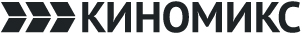 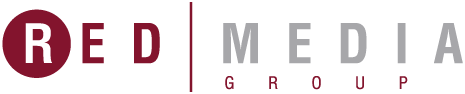 ТаксиМолодой таксист Даниэль помешан на быстрой езде. Как ураган проносится он по извилистым улицам Марселя на своем мощном ревущем звере «Пежо», пугая пассажиров и прохожих. Неподкупный полицейский Эмильен вынуждает его помочь в поимке банды грабителей, ускользающих от полиции на своих неуловимых «Мерседесах». И до самого конца не ясно, кто же сможет удержаться на крутом вираже...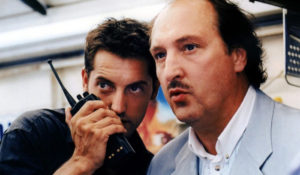 Производство: 1998 г. ФранцияРежиссер: Жерар ПиресВ ролях: Сами Насери, Фредерик Дифенталь, Марион КотийярСмотрите в эфире:25 марта в 01:20Такси 2Во Францию прибывает министр обороны Японии. Цель его визита - ознакомиться с французским опытом борьбы с терроризмом и подписать «контракт века» о взаимном сотрудничестве.Неожиданно во время показательных выступлений французской полиции министра обороны похищает гангстерская группировка «Якудза», желающая сорвать заключение наиважнейшего контракта. Даниэль и Эмильен отправляются на поиски высокого гостя. В дело вступает уже хорошо знакомое нам такси...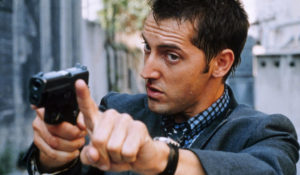 Производство: 2000 г. ФранцияРежиссер: Жерар КравчикВ ролях: Сами Насери, Фредерик Дифенталь, Марион КотийярСмотрите в эфире:25 марта в 03:35Взрывная блондинкаАгент Лоррейн Бротон, бриллиант в короне Секретной разведывательной службы Ее Величества, не просто мастер шпионажа: она бомбически сексуальна, взрывоопасна и использует весь арсенал своих уникальных умений во время невыполнимых миссий. В неспокойном Берлине, куда ее направляют с заданием вернуть бесценное досье, она вынуждена объединиться с агентом под прикрытием Дэвидом Персивалем. Вместе им предстоит проложить путь через тернии смертельных шпионских игр.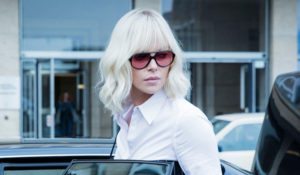 Производство: 2017  г. Германия, Швеция, СШАРежиссер: Дэвид ЛитчВ ролях: Шарлиз Терон, Джеймс МакЭвой, Эдди МарсанСмотрите в эфире:25 марта в 05:05Зов волкаМолодой подводник обладает редким даром распознавать каждый звук, который он слышит. От его «Золотого уха» зависят судьбы людей, а ошибка ставит под угрозу жизнь всего экипажа подводной лодки. Желая вернуть доверие своих товарищей, он проводит собственное расследование военной провокации, в результате которой весь мир оказывается в шаге от ядерного апокалипсиса. Чтобы предотвратить мировую войну,  элитной боевой команде подлодки необходимо совершить невозможное, ведь главный приказ отмене не подлежит.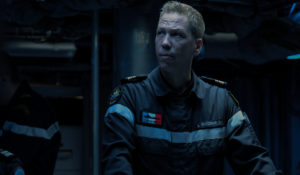 Производство: 2019 г. ФранцияРежиссер: Абель ЛанзакВ ролях: Франсуа Сивиль, Омар Си, Матьё КассовицСмотрите в эфире:25 марта в 07:0527 марта в 05:1529 марта в 01:0531 марта в 04:50АлександрСпустя 40 лет после гибели Александра пожилой Птолемей, один из ближайших соратников Македонского, ставший после его смерти наместником Египта, решает рассказать и записать историю побед великого полководца. В течение восьми лет войско Александра Великого двигалось на Восток, к берегам мирового Океана. Покорив Западную и Центральную Азию, Македонский первым ступил на загадочную и таинственную землю древней Индии. Об этом он мечтал ещё в детстве, слушая мифы о Трое, подвигах Геракла и Ахиллеса…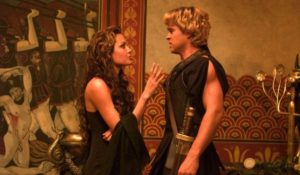 Производство: 2004 г. Германия, США, Нидерланды, Франция, Великобритания, ИталияРежиссер: Оливер СтоунВ ролях: Колин Фаррелл, Анджелина Джоли, Вэл Килмер, Джаред Лето, Энтони Хопкинс, Джонатан Риз Майерс, Розарио Доусон, Кристофер Пламмер, Дэвид Беделла, Джесси КаммСмотрите в эфире:25 марта в 09:1527 марта в 01:3530 марта в 06:20Лекарь: Ученик АвиценныАнглия, XI век. Мать десятилетнего Роба Коула умирает в страшных мучениях: никто не знает ни природы её болезни, ни лекарства против неё. Маленький Роб, потрясенный до глубины души, во что бы то ни стало стремится разгадать эту тайну. Ему суждено пройти долгий путь, от Англии до Персии, его учителями становятся сначала обыкновенный шарлатан Барбер, а потом — великий лекарь Авиценна. Мудрый учитель видит в Робе необыкновенный талант к медицине, но советует ему не спешить делать вещи, которые не соответствуют веку. Но Роб ни перед чем не останавливается в своем желании научиться спасать людей от смерти, и над его собственной жизнью нависает угроза, ведь он дважды пошел против предрассудков: использовал для научных исследований тело человека и полюбил женщину, отданную в жены другому.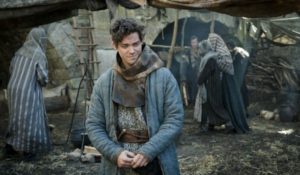 Производство: 2013 г. ГерманияРежиссер: Филипп ШтёльцльВ ролях: Том Пэйн, Бен Кингсли, Эмма Ригби, Стеллан Скарсгард, Оливье Мартинес, Элиас ЭмБарек, Майкл Джибсон, Стэнли Таунсенд, Майкл Маркус Морган, Адам Томас РайтСмотрите в эфире:25 марта в 12:2527 марта в 09:2530 марта в 09:3531 марта в 23:552012Согласно календарю индейцев Майя, в 2012 году планеты солнечной системы окажутся на одной линии друг с другом, что приведет к глобальным природным катаклизмам: сильнейшие землетрясения, цунами и извержения вулканов превратят страны и целые континенты в руины. Недавно ученые подтвердили, что этот миф может стать реальностью.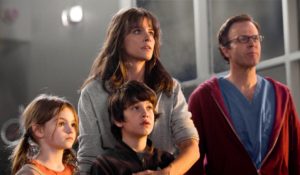 Производство: 2009  г. СШАРежиссер: Роланд ЭммерихВ ролях: Джон Кьюсак, Аманда Пит, Чиветель ЭджиофорСмотрите в эфире:25 марта в 15:20Рэмбо: Первая кровьОн — эксперт. Эксперт по оружию, ножам и собственному телу. Он человек, специально обученный не замечать боль и погодные условия.Во Вьетнаме его задание было уничтожать вражеский личный состав. Много убивать. Истощать силы врага до полной победы. Рэмбо был лучший. На войне он был героем, а на родине, во имя которой проливалась кровь, он никому не нужен.Не способный приспособиться к мирной жизни Рэмбо путешествует автостопом по городам Америки, встречаясь с однополчанами. Путешествие прекращает провинциальный шериф, ненавидящий бродяг.Попавший в тюрьму по ложному обвинению, вкусивший унижений со стороны администрации, Рэмбо объявляет войну. Войну существующему отношению к ветеранам, беспределу официальных структур и главе местной полиции лично.Совершив фантастический побег из тюрьмы, Джон начинает партизанскую войну в местных лесах. Очень скоро ситуация выходит из под контроля властей и в маленький город вводят части регулярной армии. Бывший боевой командир Джона Рэмбо смог дать лишь один комментарий: Раз ты привел сюда так много людей, то приготовь побольше мешков для трупов.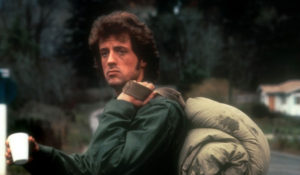 Производство: 1982 г. СШАРежиссер: Тед КотчеффВ ролях: Сильвестр Сталлоне, Ричард Кренна, Брайан Деннехи, Билл МакКинни, Джек Старретт, Майкл Тэлботт, Крис Малки, Джон МакЛиам, Альф Хамфриз, Дэвид КарузоСмотрите в эфире:25 марта в 18:1028 марта в 12:2530 марта в 14:20КлыкСуровый полицейский Джейк Россер теряет в перестрелке своего единственного друга и напарника — служебного пса Эйса. Разъяренный коп решает выйти на тропу мести и очистить Лос-Анджелес от банды, наводнившей улицы города новым опасным наркотиком. И в этом непростом деле Россеру поможет немецкая овчарка Сокс — такая же поломанная и отвергнутая душа, как он сам.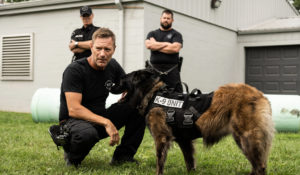 Производство: 2023 г. СШАРежиссер: Джон СталбергВ ролях: Аарон Экхарт, Стивен Лэнг, Ник Сирси, Пенелопа Митчелл, Диего ТинокоСмотрите в эфире:25 марта в 20:0026 марта в 16:1528 марта в 09:0030 марта в 20:00И грянул громВ недалеком будущем, путешествия во времени станут удивительной, непредсказуемой реальностью. За деньги, богатые путешественники могут пробудить свои дремлющие инстинкты охотников, заказывая доисторические сафари, чтобы охотиться на настоящих живых динозавров.Есть только три важных правила, которые нельзя нарушать: не менять ничего в прошлом; не оставлять ничего там; и самое важное — ничего не брать с собой назад. Малейшее изменение могло бы привести к глобальному изменению эволюции способами, которые даже трудно представить.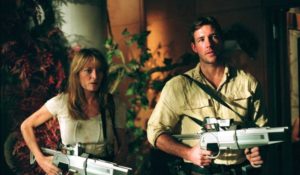 Производство: 2005 г. Великобритания, США, Германия, ЧехияРежиссер: Питер ХайамсВ ролях: Эдвард Бёрнс, Катрин МакКормак, Бен Кингсли, Джемайма Рупер, Дэвид Ойелоуо, Армин Роде, Хайке Макач, Вильфрид Хохгольдингер, Август Цирнер, Элвин Ван Дер КуечСмотрите в эфире:25 марта в 21:5027 марта в 12:2029 марта в 05:2031 марта в 10:25Такси 3Банда Санта-Клаусов терроризирует Марсель в канун Рождества, обещая обчистить город до основания. Комиссар полиции уже задумал провести крупномасштабную операцию под кодовым названием Снеговик, в который главная роль отведена таксисту Даниелю и полицейскому Эмильену.Но как бы наши друзья не натворили куда больший вред, чем сами преступники, ведь чтобы поймать мафию Дедов Морозов друзья вытворяют на своем такси такое!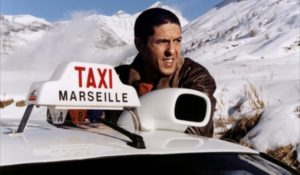 Производство: 2003 г. ФранцияРежиссер: Жерар КравчикВ ролях: Сами Насери, Фредерик Дифенталь, Бернар Фарси, Бай Лин, Эмма Сьоберг, Марион Котийяр, Эдуард Монтут, Жан-Кристоф Буве, Леон-Пьер Мондини, Бернард ЛьописСмотрите в эфире:25 марта в 23:35Такси 4Преступника N1 транспортируют из Бельгии в Конго. .. через Марсель. Всего несколько часов самый опасный человек в мире, надежно упакованный в скафандр и железную клетку, должен пробыть в полицейском участке комиссара Жибера. Но стеречь преступника доверили Эмильену… Петра внедрится в банду и очарует злодея, Жибер задаст жару бандитам и покажет, как настоящие французы играют в футбол. И, конечно, полицейским Марселя опять не обойтись без помощи Даниеля и его реактивного такси.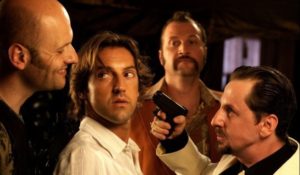 Производство: 2007 г. ФранцияРежиссер: Жерар КравчикВ ролях: Сами Насери, Фредерик Дифенталь, Бернар Фарси, Эмма Сьоберг, Эдуард Монтут, Жан-Кристоф Буве, Жан-Люк Кушар, Франсуа Дамиенс, Морад Зегвенди, Дрисс СпинозаСмотрите в эфире:26 марта в 01:10Легенды осени«Некоторые люди очень ясно слышат свой внутренний голос, и живут так, как он им подсказывает. Такие люди сходят с ума. Или становятся легендами». Так начинается история семьи Ладлоу - стремительный и романтический рассказ о трех братьях, их отце и молодой и неотразимой женщине, которая роковым образом изменяет жизнь каждого из них.  С детства трое братьев неразлучны, однако они еще не подозревают, по какой тропе страстей и насилия поведет жизнь каждого из них.  Сквозь ужасы Первой Мировой, сквозь потерянные годы, последовавшие за войной, через любовь и потери, предательство и надежду. И в центре всегда оказывался недосягаемый, непредсказуемый Тристан.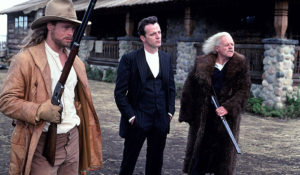 Производство: 1994  г. СШАРежиссер: Эдвард ЦвикВ ролях: Брэд Питт, Энтони Хопкинс, Эйдан КуиннСмотрите в эфире:26 марта в 03:2531 марта в 00:05НеудержимыеНет такого вида спорта, который бы не покорился Слиму, Отису, Фрэнку и Алексу. Но просто рисковать жизнью парням не интересно. Ограбить банк - другое дело! В конце концов лидер команды Слим решает, что пора завязывать. Но последняя операция будет совсем непростая: вся полиция города будет у них на хвосте.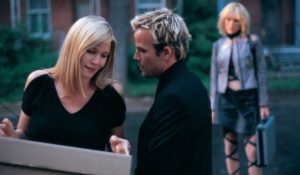 Производство: 2002 г. Франция, Великобритания, КанадаРежиссер: Жерар ПиресВ ролях: Стивен Дорфф, Наташа Хенстридж, Брюс Пэйн, Стивен Беркофф, Кле БеннеттСмотрите в эфире:26 марта в 05:5028 марта в 10:5030 марта в 04:5031 марта в 08:50Вальгалла: РагнарёкБлизится Рагнарек, и великие боги Асгарда собирают последние силы перед битвой. Двое смертных из Мидгарда вместе с Локи и Тором прибывают в небесный чертог накануне сражения. Вот-вот пробудится чудовищный волк Фенрир и древние исполины из Ётунхейма осадят стены Вальгаллы. Мир обречен. Но можно ли изменить предначертанное?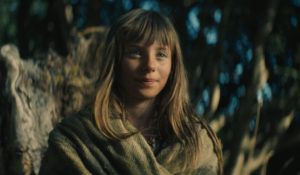 Производство: 2019 г. Швеция, Дания, Норвегия, ИсландияРежиссер: Фенар АхмадВ ролях: Роланд Мёллер, Дульфи Аль-Джабури, Сесилия Лоффредо, Саксо Мольтке-Лет, Асбьёрн Крог НиссенСмотрите в эфире:26 марта в 07:2528 марта в 04:4529 марта в 21:5531 марта в 06:55КикбоксерБратья Курт и Эрик Слоан отправляются в Таиланд, на родину кикбоксинга, чтобы доказать местным бойцам превосходство американской школы над тайской. Эрик, чемпион Америки по кикбоксингу, встречается в бою с Тонг По, чемпионом Таиланда.  Тонг По оказывается сущим зверем. Он намеренно калечит уже обессилевшего Эрика Слоана, обрекая его на инвалидность. Курт поступает в обучение к мастеру тайской борьбы Зену, чтобы победить Тонг По и отомстить за парализованного брата.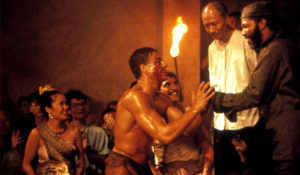 Производство: 1989  г. СШАРежиссер: Марк ДиСалле, Дэвид УортВ ролях: Жан-Клод Ван Дамм, Деннис Алексио, Деннис ЧанСмотрите в эфире:26 марта в 09:2027 марта в 22:2029 марта в 07:1031 марта в 12:15Джанго освобожденныйЭксцентричный охотник за головами, также известный как «Дантист», промышляет отстрелом самых опасных преступников. Работенка пыльная, и без надежного помощника ему не обойтись. Но как найти такого и желательно не очень дорогого? Беглый раб по имени Джанго – прекрасная кандидатура. Правда, у нового помощника свои мотивы – кое с чем надо разобраться...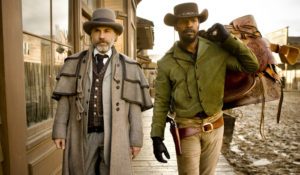 Производство: 2012  г. СШАРежиссер: Квентин ТарантиноВ ролях: Джейми Фокс, Кристоф Вальц, Леонардо ДиКаприоСмотрите в эфире:26 марта в 11:1028 марта в 21:5529 марта в 14:30Глубоководный горизонтОтправляясь на очередную вахту и прощаясь с семьями, они не подозревали, что могут не вернуться… Это основанная на реальных событиях история о страшной аварии на нефтяной платформе «Глубоководный горизонт», которая произошла в 2010 году в Мексиканском заливе. Хроника беспримерного мужества и отваги перед лицом одной из самых страшных техногенных катастроф в мировой истории.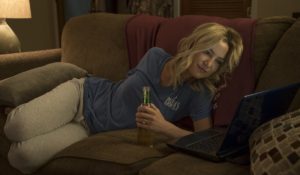 Производство: 2016  г. Гонконг, СШАРежиссер: Питер БергВ ролях: Марк Уолберг, Курт Рассел, Джон МалковичСмотрите в эфире:26 марта в 14:2528 марта в 02:5531 марта в 03:00Рэмбо: Первая кровь 2Джон Рэмбо отбывает наказание в тюрьме строгого режима. Он смирился со своей участью, но несмотря на свое положение, он продолжает чтить основные заповеди военного братства: верить напарнику, прикрывать его спину, отдать свою жизнь за него и свою страну.Когда полковник Траутман, бывший боевой командир Рэмбо предлагает ему отправиться во Вьетнам, на спецоперацию по спасению оставшихся в плену американских солдат, он не раздумывая соглашается.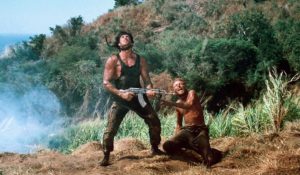 Производство: 1985 г. СШАРежиссер: Джордж П. КосматосВ ролях: Сильвестр Сталлоне, Ричард Кренна, Чарльз Нэпьер, Стивен Беркофф, Джулия Никсон-Соул, Мартин Коув, Джордж Чунг, Энди Вуд, Уильям Хент, Войо ГоричСмотрите в эфире:26 марта в 18:1028 марта в 14:1030 марта в 16:10Двойной ударКогда-то мафия из Гонконга жестоко и безжалостно расправилась с родителями братьев-близнецов Чеда и Алекса, которых чудом удалось спасти в давней кровавой перестрелке. Судьба раскидала братьев по разные стороны океана: один рос в Калифорнии, другой остался в Гонконге. И вот спустя 25 лет стараниями верного друга их погибших родителей два брата встречаются, чтобы заставить виновников того преступления сильно раскаяться в некогда содеянном.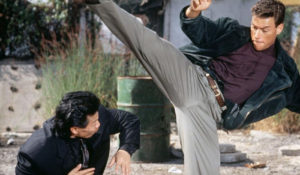 Производство: 1991 г. СШАРежиссер: Шелдон ЛеттичВ ролях: Жан-Клод Ван Дамм, Джеффри Льюис, Алонна ШоуСмотрите в эфире:26 марта в 20:0027 марта в 16:0529 марта в 09:0031 марта в 20:00ВышкаПосле гибели Дэна в результате падения со скалы его жена Бекки, ранее увлекавшаяся экстремальными развлечениями, впала в депрессию. Год спустя девушка всё ещё не может прийти в себя и регулярно заливает горе алкоголем, когда в её жизни внезапно появляется старая боевая подруга Хантер. Она предлагает почтить память Дэна, забравшись на телерадиомачту B67 и развеяв там его прах. Девушки отправляются к самому высокому сооружению Соединённых Штатов, даже не представляя, с чем им придётся столкнуться на его верхушке.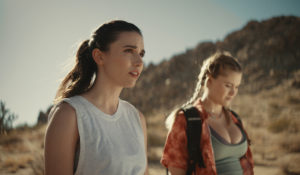 Производство: 2022 г. США, ВеликобританияРежиссер: Скотт МаннВ ролях: Грэйс Фултон, Вирджиния Гарднер, Мэйсон Гудинг, Джеффри Дин Морган, Джаспер КоулСмотрите в эфире:26 марта в 21:5527 марта в 14:1030 марта в 12:25История семьи БлумВо время отпуска в Таиланде Сэм упала с балкона, повредила позвоночник и оказалась почти полностью парализованной. Пока семья пыталась справиться с испытанием, у них появился неожиданный друг — раненый птенец сороки, которого Блумы назвали Пингвин.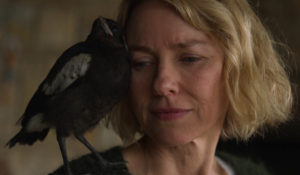 Производство: 2020 г. США, АвстралияРежиссер: Глендин АйвинВ ролях: Наоми Уоттс, Джеки Уивер, Эндрю Линкольн, Гриффин Мюррэй-Джонстон, Феликс КэмеронСмотрите в эфире:26 марта в 23:5529 марта в 03:45Иллюзия обманаКоманда лучших иллюзионистов мира проворачивает дерзкие ограбления прямо во время своих шоу, играя в кошки-мышки с агентами ФБР.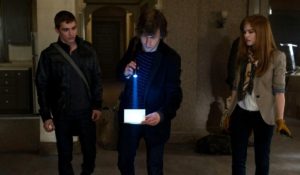 Производство: 2013 г. Франция, СШАРежиссер: Луи ЛетерьеВ ролях: Марк Руффало, Джесси Айзенберг, Вуди Харрельсон, Айла Фишер, Дэйв Франко, Мелани Лоран, Морган Фриман, Майкл Кейн, Майкл Келли, КоммонСмотрите в эфире:27 марта в 07:2029 марта в 23:50Рэмбо IIIВетеран вьетнамской войны Джон Рэмбо, уставший от своих военных и гражданских подвигов, поселяется в буддистском монастыре. Однако долго пребывать в мире ему не приходится. Захвачен в плен его бывший командир, и Рэмбо отправляется его спасать, вступая в отчаянную и неравную схватку с противником.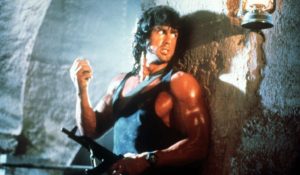 Производство: 1988 г. СШАРежиссер: Питер МакДональдВ ролях: Сильвестр Сталлоне, Ричард Кренна, Марк Де Йонге, Кертвуд Смит, Спирос Фокас, Сэссон Габаи, Дуди Шоуа, Рэнди Рэни, Маркус Гилберт, Алон АбутбулСмотрите в эфире:27 марта в 18:0529 марта в 11:0031 марта в 14:10Зеленая книгаУтонченный светский лев, богатый и талантливый музыкант нанимает в качестве водителя и телохранителя человека, который менее всего подходит для этой работы. Тони по прозвищу Болтун — вышибала, не умеющий держать рот на замке и пользоваться столовыми приборами, зато он хорошо работает кулаками. Это турне навсегда изменит жизнь обоих.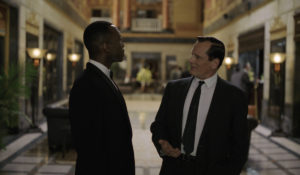 Производство: 2018 г. СШАРежиссер: Питер ФарреллиВ ролях: Вигго Мортенсен, Махершала Али, Линда КарделлиниСмотрите в эфире:27 марта в 20:0028 марта в 16:0031 марта в 17:35ВзводВ сентябре 1967 года куда-то в приграничный район между Вьетнамом и Камбоджей прибыл рядовой 25-го пехотного полка Крис Тэйлор. Прибыл, чтобы своими глазами увидеть, как выглядит подлинный Ад. Не потусторонний, вымышленный, сочиненный писателями или художниками, а натуральный, здешний, вполне земной Ад, на территории которого схлестнулись друг с другом сержант Боб Барнс и сержант Илайес Гродин. Они тоже думали, что будут воевать с партизанами-вьетконговцами, но оказалось, что иногда приходится драться со своими...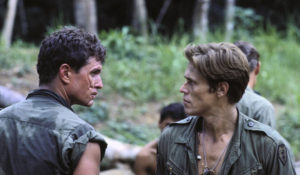 Производство: 1986 г. СШАРежиссер: Оливер СтоунВ ролях: Чарли Шин, Том Беренджер, Кит ДэвидСмотрите в эфире:28 марта в 00:10Иллюзия обмана 2«Четыре всадника», команда лучших иллюзионистов мира, снова в сборе! Их «магия» стала еще совершеннее, а враги – опаснее. На сей раз им предстоит спасти свою репутацию и вывести на чистую воду жестокого техномагната…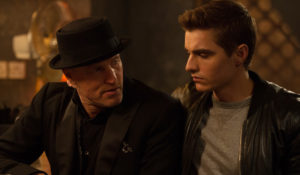 Производство: 2016 г. США, Китай, ВеликобританияРежиссер: Джон М. ЧуВ ролях: Джесси Айзенберг, Марк Руффало, Вуди ХаррельсонСмотрите в эфире:28 марта в 06:4030 марта в 01:55Рэмбо IVВьетнамский ветеран Джон Рэмбо ведет уединенный образ жизни на окраине Бангкока. Уставший от борьбы и кровопролития, скрываясь от проблем, он селится в небольшом доме у реки и проводит дни, ремонтируя старые лодки и катера. Однако судьба вновь заставляет его взяться за оружие. Собрав отряд из пяти наемников, Рэмбо встает на защиту жителей тайской деревни и американских миссионеров, которых захватили в заложники бирманские боевики.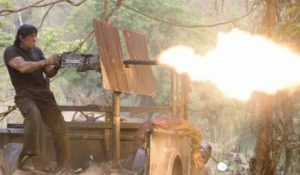 Производство: 2007 г. Германия, СШАРежиссер: Сильвестр СталлонеВ ролях: Сильвестр Сталлоне, Джули Бенц, Мэттью Мэрсден, Грэм МакТавиш, Рейнальдо Гальегос, Джэйк Ла Ботц, Тим Кенг, Манг Манг Хим, Пол Шульц, Камерон ПирсонСмотрите в эфире:28 марта в 18:2529 марта в 12:5531 марта в 16:00Призрак и Тьма1898 год. Лондон. Молодой строитель полковник Джон Паттерсон получает срочное задание построить мост через реку в африканской провинции Цаво. Всю жизнь мечтавший о путешествии в Африку, Паттерсон, оставив беременную жену, спешит к месту работ. На месте его ожидает целая армия рабочих.     Несмотря на разницу вероисповеданий, всех их объединяет один общий страх перед объявившимися в этих краях львами-людоедами. В первый же день пребывания Паттерсона на африканской земле лев покалечил одного из индусов. Устроив засаду, Джон застрелил льва к огромной радости всего рабочего люда. Строительство продвигалось успешно до того момента, пока вдруг снова не стали погибать рабочие.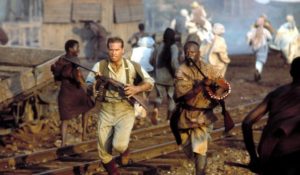 Производство: 1996 г. Германия, СШАРежиссер: Стивен ХопкинсВ ролях: Майкл Дуглас, Вэл Килмер, Том УилкинсонСмотрите в эфире:28 марта в 20:0030 марта в 18:00СредневековьеСвященная Римская империя погружается в кровавый хаос, пока претенденты сражаются за опустевший трон. Отважный лидер наемников по имени Ян нехотя соглашается на коварный ход в политической игре: похитить невесту влиятельного вельможи, чтобы преградить ему путь к власти. Но неожиданно Ян начинает испытывать чувства к заложнице и, чтобы освободить ее, бросает вызов целой армии, стоящей на страже порочной аристократии. Он понимает, что теперь судьба империи, как, впрочем, и его любви, — не в руках королей, а только в его руках. И в этой битве Ян пойдет до конца.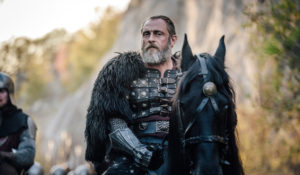 Производство: 2022 г. ЧехияРежиссер: Петр ЯклВ ролях: Бен Фостер, Софи Лоу, Майкл Кейн, Тиль Швайгер, Мэттью ГудСмотрите в эфире:29 марта в 17:4030 марта в 21:50МушкетёрыМолодой д’Артаньян покинул родной дом и отправился в Париж, надеясь на место в полку мушкетёров. По случайности в один день он обидел сразу троих мушкетёров — Атоса, Портоса и Арамиса — и получил от всех троих вызовы на дуэль.Но дуэль была прервана появлением гвардейцев кардинала, которые хотели арестовать их за нарушение указа о запрете дуэлей. Д’Артаньян и три мушкетера победили превосходящего силами противника и стали друзьями. Теперь они должны остановить злобного кардинала Ришелье и столкнуться с герцогом Бэкингемом и предательницей Миледи Де Винтер.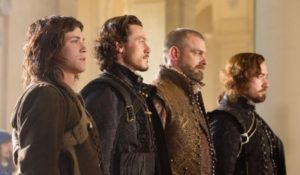 Производство: 2011 г. Германия, Франция, Великобритания, СШАРежиссер: Пол У. С. АндерсонВ ролях: Логан Лерман, Милла Йовович, Мэттью Макфэдиен, Рэй Стивенсон, Люк Эванс, Мадс Миккельсен, Габриэлла Уайлд, Джеймс Корден, Джуно Темпл, Фредди ФоксСмотрите в эфире:29 марта в 20:0031 марта в 21:55